COVID-19 Risk Assessment – September 2021Work health and safety risk assessment form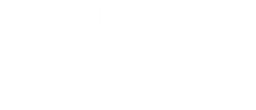 Enter information about the activity / task, people affected, its location, and the people completing the risk assessmentEnter information about the activity / task, people affected, its location, and the people completing the risk assessmentEnter information about the activity / task, people affected, its location, and the people completing the risk assessmentEnter information about the activity / task, people affected, its location, and the people completing the risk assessmentEnter information about the activity / task, people affected, its location, and the people completing the risk assessmentEnter information about the activity / task, people affected, its location, and the people completing the risk assessmentEnter information about the activity / task, people affected, its location, and the people completing the risk assessmentDescription of activity / task:  COVIDSafe plan for Library and other communal facilitiesDescription of activity / task:  COVIDSafe plan for Library and other communal facilitiesDescription of activity / task:  COVIDSafe plan for Library and other communal facilitiesDescription of activity / task:  COVIDSafe plan for Library and other communal facilitiesDescription of activity / task:  COVIDSafe plan for Library and other communal facilitiesDescription of activity / task:  COVIDSafe plan for Library and other communal facilitiesDescription of activity / task:  COVIDSafe plan for Library and other communal facilitiesDescribe the working environment including layout and physical conditions: 1.5 metres and 4 square metre rules apply as a minimumHazard control measures to apply to conditions of entry for staff and students before they attend campusHygiene controls in place prior to staff/students entering Libraries and other communal study facilities on campus.Activities measures for pre arrival and pre departure.Describe the working environment including layout and physical conditions: 1.5 metres and 4 square metre rules apply as a minimumHazard control measures to apply to conditions of entry for staff and students before they attend campusHygiene controls in place prior to staff/students entering Libraries and other communal study facilities on campus.Activities measures for pre arrival and pre departure.Describe the working environment including layout and physical conditions: 1.5 metres and 4 square metre rules apply as a minimumHazard control measures to apply to conditions of entry for staff and students before they attend campusHygiene controls in place prior to staff/students entering Libraries and other communal study facilities on campus.Activities measures for pre arrival and pre departure.Describe the working environment including layout and physical conditions: 1.5 metres and 4 square metre rules apply as a minimumHazard control measures to apply to conditions of entry for staff and students before they attend campusHygiene controls in place prior to staff/students entering Libraries and other communal study facilities on campus.Activities measures for pre arrival and pre departure.Describe the working environment including layout and physical conditions: 1.5 metres and 4 square metre rules apply as a minimumHazard control measures to apply to conditions of entry for staff and students before they attend campusHygiene controls in place prior to staff/students entering Libraries and other communal study facilities on campus.Activities measures for pre arrival and pre departure.Describe the working environment including layout and physical conditions: 1.5 metres and 4 square metre rules apply as a minimumHazard control measures to apply to conditions of entry for staff and students before they attend campusHygiene controls in place prior to staff/students entering Libraries and other communal study facilities on campus.Activities measures for pre arrival and pre departure.Describe the working environment including layout and physical conditions: 1.5 metres and 4 square metre rules apply as a minimumHazard control measures to apply to conditions of entry for staff and students before they attend campusHygiene controls in place prior to staff/students entering Libraries and other communal study facilities on campus.Activities measures for pre arrival and pre departure.Location(s): Insert locationLocation(s): Insert locationLocation(s): Insert locationLocation(s): Insert locationLocation(s): Insert locationLocation(s): Insert locationLocation(s): Insert locationAre there any emergency, security, licensing or approval requirements for this risk assessment? For example:Emergencies – spills, gas leaks, communication in remote conditionsSecurity – storage of scheduled drugs, portable radiation equipmentLicensing or approvals – approval from animal ethics committee Are there any emergency, security, licensing or approval requirements for this risk assessment? For example:Emergencies – spills, gas leaks, communication in remote conditionsSecurity – storage of scheduled drugs, portable radiation equipmentLicensing or approvals – approval from animal ethics committee Are there any emergency, security, licensing or approval requirements for this risk assessment? For example:Emergencies – spills, gas leaks, communication in remote conditionsSecurity – storage of scheduled drugs, portable radiation equipmentLicensing or approvals – approval from animal ethics committee Approval is required from a supervisor at the level of DVC, PVC, Dean, Executive Director, Director or equivalentApproval is required from a supervisor at the level of DVC, PVC, Dean, Executive Director, Director or equivalentApproval is required from a supervisor at the level of DVC, PVC, Dean, Executive Director, Director or equivalentApproval is required from a supervisor at the level of DVC, PVC, Dean, Executive Director, Director or equivalentHow will this risk assessment be monitored?For example: regular or ad-hoc inspections, training, audits, academic supervision of students.How will this risk assessment be monitored?For example: regular or ad-hoc inspections, training, audits, academic supervision of students.How will this risk assessment be monitored?For example: regular or ad-hoc inspections, training, audits, academic supervision of students.Risk assessments must be revised frequently to:ensure control measures are workinginclude the latest advice from state and federal authorities as restrictions and conditions changeRisk assessments must be revised frequently to:ensure control measures are workinginclude the latest advice from state and federal authorities as restrictions and conditions changeRisk assessments must be revised frequently to:ensure control measures are workinginclude the latest advice from state and federal authorities as restrictions and conditions changeRisk assessments must be revised frequently to:ensure control measures are workinginclude the latest advice from state and federal authorities as restrictions and conditions changeWhat reference materials were used when developing this risk assessment?  For example:What reference materials were used when developing this risk assessment?  For example:What reference materials were used when developing this risk assessment?  For example:Public Health Order NSW Safe Work Australia National COVID-19 Safe Work Principles NSW Government COVID-19Principles and protocols for reducing the potential risk of COVID-19 transmission at UniversitiesGood hygiene videoWSU Guidelines WSU COVID-SAFE PLANWork health, Safety and Wellbeing WebsitePublic Health Order NSW Safe Work Australia National COVID-19 Safe Work Principles NSW Government COVID-19Principles and protocols for reducing the potential risk of COVID-19 transmission at UniversitiesGood hygiene videoWSU Guidelines WSU COVID-SAFE PLANWork health, Safety and Wellbeing WebsitePublic Health Order NSW Safe Work Australia National COVID-19 Safe Work Principles NSW Government COVID-19Principles and protocols for reducing the potential risk of COVID-19 transmission at UniversitiesGood hygiene videoWSU Guidelines WSU COVID-SAFE PLANWork health, Safety and Wellbeing WebsitePublic Health Order NSW Safe Work Australia National COVID-19 Safe Work Principles NSW Government COVID-19Principles and protocols for reducing the potential risk of COVID-19 transmission at UniversitiesGood hygiene videoWSU Guidelines WSU COVID-SAFE PLANWork health, Safety and Wellbeing WebsiteWho was involved in the development of this risk assessment?Who was involved in the development of this risk assessment?Who was involved in the development of this risk assessment?Who was involved in the development of this risk assessment?Who was involved in the development of this risk assessment?Who was involved in the development of this risk assessment?Who was involved in the development of this risk assessment?Version detailsVersion detailsVersion detailsVersion detailsVersion detailsVersion detailsVersion detailsVersion Number: Version Number: Date created: Date created: Date created: Review date: Review date: REVIEWER / Peer Review (if necessary)REVIEWER / Peer Review (if necessary)REVIEWER / Peer Review (if necessary)REVIEWER / Peer Review (if necessary)REVIEWER / Peer Review (if necessary)REVIEWER / Peer Review (if necessary)REVIEWER / Peer Review (if necessary)Name: Signature: Signature: Signature: Date: Date: Position: ApprovERApprovERApprovERApprovERApprovERApprovERApprovERThe approver confirms that they have read the risk assessment, and are confident that the risk management process has been adequately undertaken in line with University policy or procedure. The approver confirms that they have read the risk assessment, and are confident that the risk management process has been adequately undertaken in line with University policy or procedure. The approver confirms that they have read the risk assessment, and are confident that the risk management process has been adequately undertaken in line with University policy or procedure. The approver confirms that they have read the risk assessment, and are confident that the risk management process has been adequately undertaken in line with University policy or procedure. The approver confirms that they have read the risk assessment, and are confident that the risk management process has been adequately undertaken in line with University policy or procedure. The approver confirms that they have read the risk assessment, and are confident that the risk management process has been adequately undertaken in line with University policy or procedure. The approver confirms that they have read the risk assessment, and are confident that the risk management process has been adequately undertaken in line with University policy or procedure. Name: Signature: Signature: Signature: Date: Date: Position: Risk matrixRisk matrixRisk matrixRisk matrixRisk matrixRisk matrixRisk matrixRisk matrixRisk matrixRisk matrixRisk matrixWhat harm could occur?What harm could occur?What is the likelihood of the harm occurring?What is the likelihood of the harm occurring?Calculate the risk scoreTake the consequence rating and select the correct rowTake the likelihood and select the correct columnThe risk score is where the two ratings intersect Calculate the risk scoreTake the consequence rating and select the correct rowTake the likelihood and select the correct columnThe risk score is where the two ratings intersect Calculate the risk scoreTake the consequence rating and select the correct rowTake the likelihood and select the correct columnThe risk score is where the two ratings intersect Calculate the risk scoreTake the consequence rating and select the correct rowTake the likelihood and select the correct columnThe risk score is where the two ratings intersect Calculate the risk scoreTake the consequence rating and select the correct rowTake the likelihood and select the correct columnThe risk score is where the two ratings intersect Calculate the risk scoreTake the consequence rating and select the correct rowTake the likelihood and select the correct columnThe risk score is where the two ratings intersect Calculate the risk scoreTake the consequence rating and select the correct rowTake the likelihood and select the correct columnThe risk score is where the two ratings intersect ConsequenceDescriptionLikelihoodDescriptionLikelihoodLikelihoodLikelihoodLikelihoodLikelihoodConsequenceDescriptionLikelihoodDescriptionRareUnlikelyPossibleLikelyAlmost certainCatastrophic Fatality or severe irreversible damageAlmost certainAlready happened or will occur in most circumstances within one yearConsequenceCatastrophic ModerateModerateHighCriticalCriticalMajorExtensive injuries or impairmentLikelyWill probably occur within one yearConsequenceMajorLowModerateModerateHighCriticalModerateMedical treatmentPossibleMay occur within foreseeable future such as within 1 – 3 yearsConsequenceModerateLowModerateModerateModerateHighMinorFirst aid treatmentUnlikelyMay occur at some time but unlikely in the foreseeable futureConsequenceMinorVery lowLowModerateModerateModerateInsignificantNo treatment requiredRareOnly occurs in exceptional circumstancesConsequenceInsignificantVery lowVery lowLowLowModerateSelect the different types of hazards included in the risk assessmentSelect the different types of hazards included in the risk assessmentSelect the different types of hazards included in the risk assessmentSelect the different types of hazards included in the risk assessmentSelect the different types of hazards included in the risk assessmentBiologicalBiologicalChemicalElectricalElectricalExtreme temperaturesGravityGravityMachinery and equipmentManual tasksManual tasksNoiseOff-campus work and travelOff-campus work and travelPhysical activityPsychosocialPsychosocialRadiationControl type (to be used as a guide when considering what controls to use)Control type (to be used as a guide when considering what controls to use)Control type (to be used as a guide when considering what controls to use)Control type (to be used as a guide when considering what controls to use)Control type (to be used as a guide when considering what controls to use)EliminationEliminationRemoving the hazard, for example taking a hazardous piece of equipment out of serviceRemoving the hazard, for example taking a hazardous piece of equipment out of serviceRemoving the hazard, for example taking a hazardous piece of equipment out of serviceSubstitutionSubstitutionReplace the activity, process or substance with a less hazardous one, for example substituting a hazardous chemical with a non-hazardous chemicalReplace the activity, process or substance with a less hazardous one, for example substituting a hazardous chemical with a non-hazardous chemicalReplace the activity, process or substance with a less hazardous one, for example substituting a hazardous chemical with a non-hazardous chemicalIsolationIsolationPhysically isolate the hazard from the people being at risk, for example using a remote control system to operate machinery; storing chemicals in a DG class cabinetPhysically isolate the hazard from the people being at risk, for example using a remote control system to operate machinery; storing chemicals in a DG class cabinetPhysically isolate the hazard from the people being at risk, for example using a remote control system to operate machinery; storing chemicals in a DG class cabinetEngineeringEngineeringChange the equipment or environment where the process is undertaken; engineer out the problem, for example placing guards around moving parts of machineryChange the equipment or environment where the process is undertaken; engineer out the problem, for example placing guards around moving parts of machineryChange the equipment or environment where the process is undertaken; engineer out the problem, for example placing guards around moving parts of machineryAdministrativeAdministrativeDevelop systems of work to reduce people’s exposure to risk, for example policies, procedures, safety signs, posters, training or safe work practices such as job rotationDevelop systems of work to reduce people’s exposure to risk, for example policies, procedures, safety signs, posters, training or safe work practices such as job rotationDevelop systems of work to reduce people’s exposure to risk, for example policies, procedures, safety signs, posters, training or safe work practices such as job rotationPersonal protective equipment (PPE)Personal protective equipment (PPE) Provide suitable and properly maintained PPE to cover and protect people from contact or inhalation, for example, ear muffs, respirators, face masks, and aprons Provide suitable and properly maintained PPE to cover and protect people from contact or inhalation, for example, ear muffs, respirators, face masks, and aprons Provide suitable and properly maintained PPE to cover and protect people from contact or inhalation, for example, ear muffs, respirators, face masks, and apronsComplete the risk assessmentComplete the risk assessmentComplete the risk assessmentComplete the risk assessmentComplete the risk assessmentUse the following steps as a guide to completing the risk assessment:List each task or job step, in sequential order, for the activityIdentify the hazards for each task / job stepList the current controls in place or to be used to control the identified hazard/sUse the risk matrix on the second page to determine the risk score for each hazard with current controls in placeList any additional/new controls (if needed to further reduce the level of risk)Use the risk matrix on the second page to approximate the risk score for each hazard after additional/new controls have been implementedIdentify who is responsible for ensuring controls are implemented Before completing RA Refer to COVID 19 Return to Work Use the following steps as a guide to completing the risk assessment:List each task or job step, in sequential order, for the activityIdentify the hazards for each task / job stepList the current controls in place or to be used to control the identified hazard/sUse the risk matrix on the second page to determine the risk score for each hazard with current controls in placeList any additional/new controls (if needed to further reduce the level of risk)Use the risk matrix on the second page to approximate the risk score for each hazard after additional/new controls have been implementedIdentify who is responsible for ensuring controls are implemented Before completing RA Refer to COVID 19 Return to Work Use the following steps as a guide to completing the risk assessment:List each task or job step, in sequential order, for the activityIdentify the hazards for each task / job stepList the current controls in place or to be used to control the identified hazard/sUse the risk matrix on the second page to determine the risk score for each hazard with current controls in placeList any additional/new controls (if needed to further reduce the level of risk)Use the risk matrix on the second page to approximate the risk score for each hazard after additional/new controls have been implementedIdentify who is responsible for ensuring controls are implemented Before completing RA Refer to COVID 19 Return to Work Use the following steps as a guide to completing the risk assessment:List each task or job step, in sequential order, for the activityIdentify the hazards for each task / job stepList the current controls in place or to be used to control the identified hazard/sUse the risk matrix on the second page to determine the risk score for each hazard with current controls in placeList any additional/new controls (if needed to further reduce the level of risk)Use the risk matrix on the second page to approximate the risk score for each hazard after additional/new controls have been implementedIdentify who is responsible for ensuring controls are implemented Before completing RA Refer to COVID 19 Return to Work Use the following steps as a guide to completing the risk assessment:List each task or job step, in sequential order, for the activityIdentify the hazards for each task / job stepList the current controls in place or to be used to control the identified hazard/sUse the risk matrix on the second page to determine the risk score for each hazard with current controls in placeList any additional/new controls (if needed to further reduce the level of risk)Use the risk matrix on the second page to approximate the risk score for each hazard after additional/new controls have been implementedIdentify who is responsible for ensuring controls are implemented Before completing RA Refer to COVID 19 Return to Work Step 1: Task / job stepStep 2: hazard (What is the source of potential harm or the situation with the potential to cause loss?) Step 3: CURRENT CONTROLSStep 4: Risk scoreStep 4: Risk scoreStep 4: Risk scoreStep 5: ADDITIONAL / NEW CONTROLS (IF NEEDED)Step 6: Resdidual riskStep 6: Resdidual riskStep 6: Resdidual riskStep 1: Task / job stepStep 2: hazard (What is the source of potential harm or the situation with the potential to cause loss?) Step 3: CURRENT CONTROLSConsequenceLikeliHoodRisk ScoreStep 5: ADDITIONAL / NEW CONTROLS (IF NEEDED)ConsequenceLikelihoodRisk ScoreUndertaking usual business practices on campusTransmission of COVID-19 in the workplaceConsider alternative ways of delivering business practices and services - individuals should work from home if/when they canAuthorised Workers Transmission of COVID-19 in the workplaceAuthorised Workers to have 1 dose COVID-19 Vaccination as per PHOPre-screen of individuals prior to attending campusVulnerable individuals contracting COVID-19Ill individuals spreading communicable diseasesStaff screening to identify ‘high risk/at risk/vulnerable’ workers:Access form which requires approval from a supervisor at the level of DVC/VP, PVC, Dean, Executive Director or equivalentUnwell individuals with symptoms of fever or respiratory illness not to come to campus and encouraged to seek medical advice.Comms from the VC to encourage individuals to report illness before they attend campus to the CoronVirus Hotline. coronavirusadvice@westernsydney.edu.au WHS&Wellbeing case managementStaff and students in vulnerable populations continue to work or study from home OR seek medical advice regarding the suitability of returning to the University environmentConduct risk assessment for vulnerable individuals based on medical advice – suitable alternatives should be in placeIndividuals MUST NOT attend campus if unwell or showing flu like symptoms.WHS&Wellbeing case management protocol will assist in identifying those at risk, required by Dept of Health to self-isolate/quarantine.whs@westernsydney.edu.au  Maintain Physical Distancing - Staff focusTransmission of COVID-19 in the workplaceConsideration to:The number of staff required in the workplace at any one timestagger start, break and finish times rosters/shiftsAvoid congregating in areas such as kitchens, resource/mail rooms, or other areas where people may come into close physical contact.Maintain a minimum distance of 1.5m between individuals or 4 square metresTrainingInstall physical distancing signage in relevant areas to remind individuals to avoid congregatingInstall physical distance markers where frequent work is performed Increase distance between workspacesMove tasks to different areas where possibleWhere buildings have shared facilities, adjacent facilities with neighbouring doorways, this must be carefully managed e.g. consideration on stagger arrival and departure times of adjacent facilities to reduce the need to have individual congregate in one area.Limit movements and close contact between individualsAllocate the current square metre rule of floor space for each person in an enclosed space, including preparation rooms, storerooms, shared laboratory and facilities.  Limitations of the facility must be carefully considered. See Safe Work Australia Physical Distancing ChecklistRelocation of equipment/furniture/assets etc. to achieve physical distance requirements must involve consultation with OECRestrict access to smaller facilities/storeroomsInstall physical distancing signage in relevant areas indicating maximum occupancy and reminding staff of 1.5m ruleCreate self-service access (e.g. checking out/in books) should be encouraged if possiblePromote use of electronic, rather than hard copy resources if possibleManage access to shared equipment and workspaces to adhere to physical distancing controls e.g. use every second computer. In some areas this has already occurred.Restrictions for the maximum occupancy in the facility (how many people are we able to facilitate within the building and whilst adhering to physical distancing.All staff and student inductions to now address physical distancing and hygiene requirements, please refer to WHS&Wellbeing for videos and advice. Good Hygiene videoMaintain Physical Distancing – Student focusTransmission of COVID-19 during use of communal areasTrainingAdvise students to limit all non-essential face-to-face activitiesWhere buildings have shared facilities, adjacent facilities with neighbouring doorways, this must be carefully managed e.g. consideration on stagger arrival and departure times of adjacent facilities to reduce the need to have individual congregate in one area.Limit movements and close contact between individualsRelocation of equipment/furniture /assets etc. to achieve physical distance requirements must involve consultation with OEC. In some areas this has already occurred.Manage access to shared equipment and workspaces to adhere to physical distancing controls e.g. use every second computer. In some areas this has already occurred.Restrict access to smaller facilitiesInstall physical distancing signage indicating maximum occupancy of facilityConditions of Entry to be understood and implemented by all individuals.  CoE to be signposted at facility entrancesAvoid gathering and queuing at entry and exits by using physical distancing markers Pre-screening of students prior to entry:asked if they have symptoms of fever or respiratory illness (if yes, entry is denied)instructed to maintain physical distancingtemperature checks are not recommended by SafeWork NSWCreate 1.5m barrier at service areas e.g. mark floor with physical distancing markersLimit pair/group workPromote use of electronic, rather than hard copy resources if possibleStaggered exiting of students to be facilitatedAll staff and student inductions to now address physical distancing and hygiene requirements, please refer to WHS&Wellbeing for videos and advice. Good Hygiene videoMaintain Good HygieneTransmission of COVID-19 on campusEncourage good hand hygiene e.g. frequent washing of hands for at least 20 seconds using soap and water or hand sanitiser with at least 60% alcoholEnsure hand hygiene facilities are available at facility entrances and used as a Condition of Entry and ExitInstall Hand Hygiene posters in visible locations and bathroomsProvide relevant PPE where appropriate to avoid contamination and provide personal protectionAppropriate hand hygiene and cleaning products should be available next to computers with signage regarding pre-use and post-use clean – this should also be available at photocopiers/printersSee Safe Work Australia Health, Hygiene and Facilities ChecklistMaintain a Good Cleaning RegimeTransmission of COVID-19 onto surfacesDevelop cleaning and disinfecting protocols.  Likely to be shared responsibility with OEC, local areas and individuals. See Safe Work Australia Cleaning ChecklistShared areas to establish pre- and post-activity cleaning regimeEnsure communal equipment and high touch surfaces are frequently cleaned.  See and Safe Work Australia - How to Clean and Disinfect Your WorkplaceInstall signage to promote pre-use and post-use cleaning of shared equipmentAppropriate hand hygiene and cleaning products should be available next to computers with signage regarding pre-use and post-use clean – this should also be available at photocopiers/printersRegular cleaning of waste disposalsMaintain good ventilationTransmission of COVID-19 due to poor ventilationConsider increasing ventilation by adjusting air-conditioning Respond to a COVID-19 InfectionTransmission of COVID-19 to other individualsIndividuals MUST NOT attend campus if unwell or showing flu like symptomsProvide Support and Assistance Heightened anxiety and stress Staff Counselling - EAPStaff resources for Mental Health and Wellbeing Student Welfare ServiceStudent Counselling Continue to promote internal and external Counselling and Mental Health servicesSTEP 7: List Who is responsible for implementing the current controlsSTEP 7: List Who is responsible for implementing the current controlsSTEP 7: List Who is responsible for implementing the current controlsSTEP 7: List Who is responsible for implementing the current controlsControlsWho Is responsible for implementingWho Is responsible for implementingWho Is responsible for implementingImplementation of additional risk controlsImplementation of additional risk controlsImplementation of additional risk controlsImplementation of additional risk controlsAdditional control measures may be required where either:There is an unacceptable level of risk Short term controls have been implemented until longer term controls are available.These additional controls must be documented and assigned to a responsible person for action. Additional control measures may be required where either:There is an unacceptable level of risk Short term controls have been implemented until longer term controls are available.These additional controls must be documented and assigned to a responsible person for action. Additional control measures may be required where either:There is an unacceptable level of risk Short term controls have been implemented until longer term controls are available.These additional controls must be documented and assigned to a responsible person for action. Additional control measures may be required where either:There is an unacceptable level of risk Short term controls have been implemented until longer term controls are available.These additional controls must be documented and assigned to a responsible person for action. Additional controls neededresources requiredresponsible personsdate of implementationReview of Risk AssessmentStaffSupervisors 14/05/2020